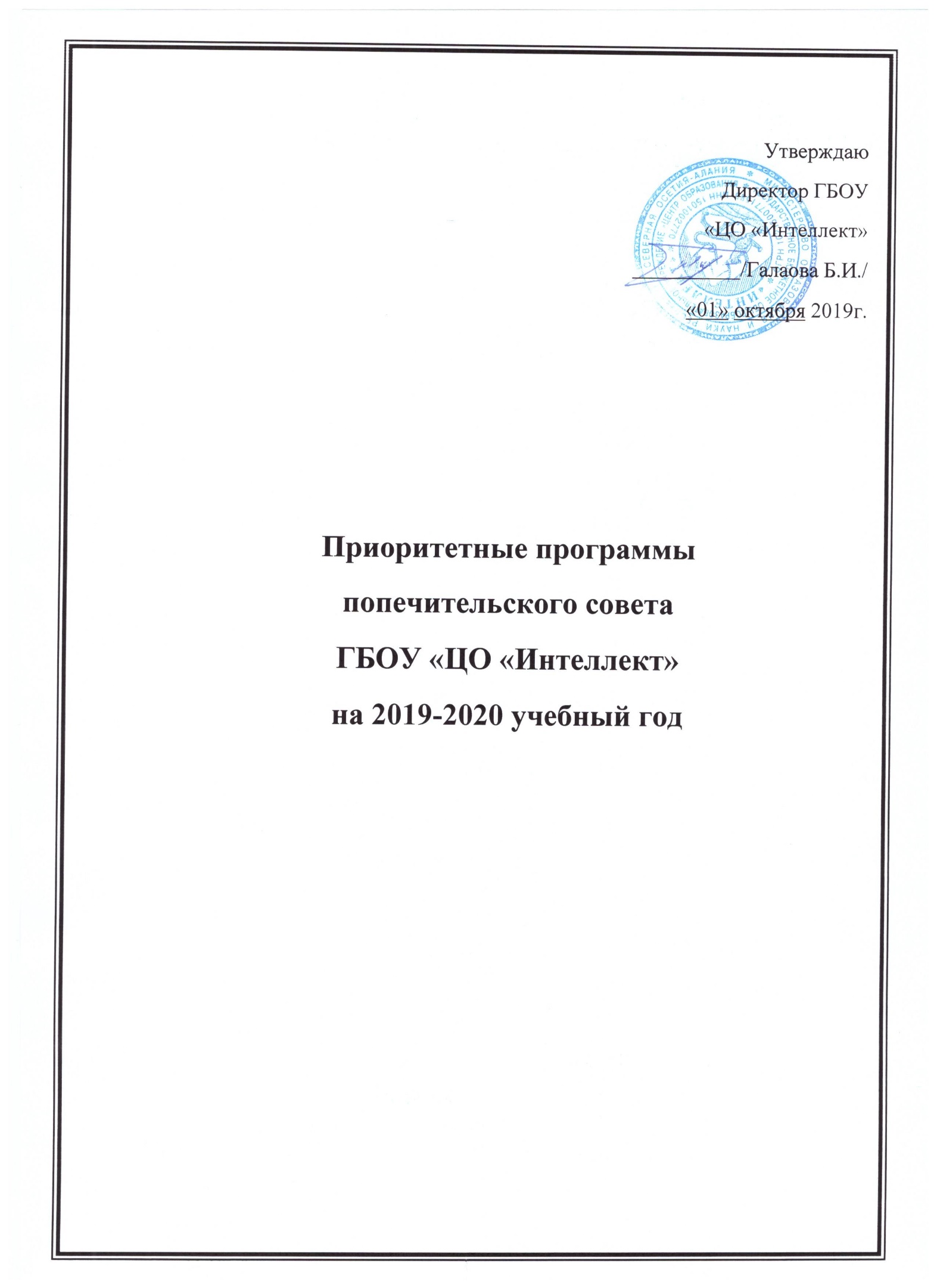  «Здоровье и спорт»Цель: оздоровление образовательной среды, привитые культуры здорового образа жизни, создание системы экологического воспитания учащихся, развитие командной корпоративности, культивирование игровых видов порта.Задачи:организация питьевого режима;организация мероприятий по профилактике сезонных заболеваний;формирование оздоровительной образовательной среды. «Образовательная и информационная среда»Цель: расширение доступа к различным источникам информации, развитие библиотеки; формирование единой сети «Школа-семья»; развитие инновационной деятельности педагогов, проектно-исследовательской работы школьников; повышение качества образования в школе; разработка новых педагогических технологий.Задачи:организация фестиваля дополнительного образования;развитие творческой образовательной среды;поддержка инновационной деятельности педагогов и проектно-исследовательской работы школьников;формирование библиотеки и медиатеки.«Комфортная среда»Цель: создание комфортных условий для обучения и работы, обеспечение безопасности детей.Задачи:организация улучшения условий в классах и группах;обеспечение необходимым оборудованием для качественного обучения и развития.